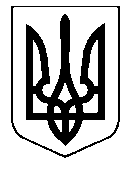                                                Україна                                                               проєктНОСІВСЬКА  МІСЬКА  РАДАНОСІВСЬКОГО  РАЙОНУ     ЧЕРНІГІВСЬКОЇ  ОБЛАСТІВИКОНАВЧИЙ  КОМІТЕТР І Ш Е Н Н Я                      2019 року                  м. Носівка	      		№ Про  Програму фінансового забезпеченнякомпенсації пільгового проїзду окремих категорій громадян на залізничному транспорті приміського сполучення на 2020 рік 	Керуючись статтею 34 Закону України «Про місцеве самоврядування в Україні», з метою недопущення зростання соціальної напруги в громаді, пов’язаної з відсутністю компенсації на пільгове користування послугами зв’язку з державного бюджету, виконавчий комітет міської ради                             в и р і ш  и в:1. Схвалити проєкт Програми фінансового забезпечення компенсації пільгового проїзду окремих категорій громадян на залізничному транспорті приміського сполучення на 2020 рік  (додається).2. Подати проєкт Програми фінансового забезпечення компенсації пільгового проїзду окремих категорій громадян на залізничному транспорті приміського сполучення на 2020 рік  на розгляд постійних комісій та сесії міської ради.3.  Контроль  за  виконанням  даного рішення  покласти  на заступника міського голови з питань гуманітарної сфери Л.Міщенко та начальника відділу СЗН Носівської міської ради М.Оксимець.  Міський голова                   		                       	      В. ІГНАТЧЕНКО